Πρόσκληση Εκδήλωσης Ενδιαφέροντος παροχής υπηρεσιών εγκατάστασης εσωτερικού σκληρού δίσκου ssd σε 4 σταθερούς υπολογιστές και μεταφορά λειτουργικού συστήματος και λοιπών εφαρμογών για τις ανάγκες της Δομής Φιλοξενίας Ασυνόδευτων Ανηλίκων στο Ωραιόκαστρο Θεσσαλονίκης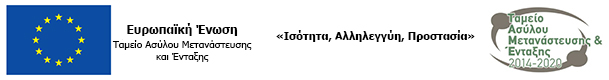 Πρόσκληση Εκδήλωσης Ενδιαφέροντος με ΑΠ.:ΑΜ1773
Για την απευθείας ανάθεση παροχής υπηρεσιών εγκατάστασης εσωτερικού σκληρού δίσκου ssd σε 4 σταθερούς υπολογιστές και μεταφορά λειτουργικού συστήματος και λοιπών εφαρμογών για τις ανάγκες της Δομής Φιλοξενίας Ασυνόδευτων Ανηλίκων στο Ωραιόκαστρο Θεσσαλονίκης προϋπολογιζόμενης δαπάνης 80,00 ευρώ  χωρίς ΦΠΑ και 99,20 ευρώ συμπεριλαμβανομένου του Φ.Π.Α.CPV: 51611100-9 - Υπηρεσίες εγκατάστασης υλικού πληροφορικήςΗ ΑΡΣΙΣ ΚΟΙΝΩΝΙΚΗ ΟΡΓΑΝΩΣΗ ΥΠΟΣΤΗΡΙΞΗΣ ΝΕΩΝ καλεί κάθε ενδιαφερόμενο να υποβάλει έγγραφη προσφορά για την ανάδειξη αναδόχου για παροχή «Υπηρεσιών εγκατάστασης εσωτερικού σκληρού δίσκου ssd σε 4 σταθερούς υπολογιστές και μεταφορά λειτουργικού συστήματος και λοιπών εφαρμογών»  για την Δομή Φιλοξενίας Ασυνόδευτων Ανηλίκων στο Ωραιόκαστρο στη Θεσσαλονίκη προϋπολογιζόμενης δαπάνης 80,00 ευρώ  καθαρή αξία  πλέον ΦΠΑ  24% , συνολική αξία 99,20 ευρώ με ΦΠΑ.Η προμήθεια εντάσσεται στα πλαίσια του έργου ΜΕΤΟΙΚΟΣ, της Δράσης «Επιχορήγηση Ν.Π. ΑΡΣΙΣ ΚΟΙΝΩΝΙΚΗ ΟΡΓΑΝΩΣΗ ΥΠΟΣΤΗΡΙΞΗΣ ΝΕΩΝ για την υλοποίηση του έργου ΜΕΤΟΙΚΟΣ» (κωδικός ΟΠΣ 5017544), και χρηματοδοτείται από την Ευρωπαϊκή Ένωση, το Ταμείο Ασύλου Μετανάστευσης και Ένταξης και από εθνικούς πόρους.Η ανάθεση θα γίνει στον οικονομικό φορέα με την πλέον συμφέρουσα  από οικονομική άποψη προσφορά, βάσει της προσφερόμενης τιμής.Οι προσφορές μπορούν να κατατεθούν στην ΑΡΣΙΣ με κάθε πρόσφορο μέσο επικοινωνίας (ταχυδρομικά έγγραφα, ηλεκτρονικά, με φαξ ή αντίστοιχο τρόπο).Ταχυδρομική Διεύθυνση: Εγνατίας 30, ΤΚ 54625Τηλέφωνο: 2316009357Fax: 2310526150Ηλεκτρονική Διεύθυνση: metoikos.procurement@gmail.comΗμερομηνία λήψης της προσφοράς από την ΑΡΣΙΣ  το αργότερο έως την 22/10/2019 ώρα 15.00 μ.μ.Σε περίπτωση παράτασης της προθεσμίας υποβολής των προσφορών, οι ενδιαφερόμενοι μπορούν να πληροφορηθούν το χρόνο της παράτασης από το  site   της ΑΡΣΙΣ  www.arsis.grΟι ενδιαφερόμενοι μπορούν να λαμβάνουν Πληροφορίες από το site της Άρσις www.arsis.gr ή στο τηλέφωνο: 2316009357ΠΑΡΟΧΗ ΥΠΗΡΕΣΙΑΣΠΡΟΥΠΟΛΟΓΙΖΟΜΕΝΟ ΚΟΣΤΟΣ ΧΩΡΙΣ ΦΠΑΠΡΟΥΠΟΛΟΓΙΖΟΜΕΝΟ ΚΟΣΤΟΣ ΜΕ ΦΠΑ   Εγκατάσταση εσωτερικού σκληρού δίσκου ssd σε 4 σταθερούς υπολογιστές και μεταφορά λειτουργικού συστήματος και λοιπών εφαρμογών σε αυτόν (κλωνοποίηση)80,00€99,20€